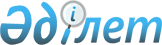 О снятии ограничительных мероприятий и признании утратившим силу решения акима Сугалинского сельского округа Кобдинского района от 20 июля 2018 года № 7 "Об установлении ограничительных мероприятий"Решение акима Сугалинского сельского округа Кобдинского района Актюбинской области от 5 октября 2018 года № 8. Зарегистрировано Управлением юстиции Кобдинского района Департамента юстиции Актюбинской области 9 октября 2018 года № 3-7-180
      В соответствии со статьей 35 Закона Республики Казахстан от 23 января 2001 года "О местном государственном управлении и самоуправления в Республике Казахстан", статьей 10-1 Закона Республики Казахстан от 10 июля 2002 года "О ветеринарии", и на основании представления главного государственного ветеринарно-санитарного инспектора Кобдинской районной территориальной инспекции Комитета ветеринарного контроля и надзора Министерства сельского хозяйства Республики Казахстан от 18 сентября 2018 года № 2-10-3/262, аким Сугалинского сельского округа РЕШИЛ:
      1. Снять ограничительные мероприятия, установленные на территории крестьянского хозяйства "Кеңес" расположенного в селе Кугала, Сугалинского сельского округа в связи с выявлением болезни бешенства среди крупнорогатого скота.
      2. Признать утратившим силу решение акима Сугалинского округа от 20 июля 2018 года № 7 "Об установлении ограничительных мероприятий" (зарегистрированное в реестре государственной регистрации нормативных правовых актов за № 3-7-174, опубликованное 3 августа 2018 года в Эталлонном контрольном банке нормативных правовых актов Республики Казахстан в электронном виде).
      3. Государственному учереждению "Аппарат акима Сугалинского сельского округа" в установленном законодательством порядке обеспечить:
      1) государственную регистрацию настоящего решения в управлении юстиции Кобдинского района;
      2) направление настоящего решения на официальное опубликование в периодических печатных изданиях и Эталлонном контрольном банке нормативных правовых актов Республики Казахстан.
      4. Контроль за исполнением настоящего решения оставляю за собой.
      5. Настоящее решение вводится в действии со дня первого официального опубликования
					© 2012. РГП на ПХВ «Институт законодательства и правовой информации Республики Казахстан» Министерства юстиции Республики Казахстан
				
      Аким Сугалинского 
сельского округа 

А.М. Тастаев
